О внесении изменений в Административный регламент предоставления Министерством экономического развития Республики Алтай государственной услуги «Перевод земельных участков из одной категории в другую»В соответствии с пунктом 2 Порядка разработки и утверждения административных регламентов предоставления государственных услуг, утвержденного постановлением Правительства Республики Алтай от 2 ноября 2022 г. № 370, приказываю:Внести в Административный регламент предоставления Министерством экономического развития Республики Алтай государственной услуги «Перевод земельных участков из одной категории в другую», утвержденный приказом Министерства экономического развития Республики Алтай от 26 декабря 2022 г. № 390-ОД (официальный портал Республики Алтай в сети «Интернет»: www.altai-republic.ru, 2022, 26 декабря), следующие изменения:абзац второй пункта 5 изложить в следующей редакции:«При предоставлении государственной услуги предусмотрено межведомственное информационное взаимодействие с Министерством сельского хозяйства Республики Алтай, Управлением Федеральной службы государственной регистрации, кадастра и картографии по Республике Алтай, Федеральной службой по надзору в сфере природопользования, органами местного самоуправления в Республике Алтай.»;в подпункте «б» пункта 60:в абзаце первом слова «должная тщательность» заменить словом «пунктуальность»;в абзаце четвертом слова «должная тщательность» заменить словом «пунктуальность»;абзац десятый пункта 63 признать утратившим силу.Министр                                                                                                     В.В. Тупикин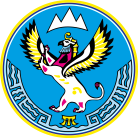 МИНИСТЕРСТВОЭКОНОМИЧЕСКОГО РАЗВИТИЯ РЕСПУБЛИКИ АЛТАЙ(МИНЭКОНОМРАЗВИТИЯ РА)МИНИСТЕРСТВОЭКОНОМИЧЕСКОГО РАЗВИТИЯ РЕСПУБЛИКИ АЛТАЙ(МИНЭКОНОМРАЗВИТИЯ РА)АЛТАЙ РЕСПУБЛИКАНЫНГ ЭКОНОМИКАЛЫК ÖЗӰМИНИ НГ МИНИСТЕРСТВОЗЫ(АР МИНЭКОНОМÖЗӰМИ)АЛТАЙ РЕСПУБЛИКАНЫНГ ЭКОНОМИКАЛЫК ÖЗӰМИНИ НГ МИНИСТЕРСТВОЗЫ(АР МИНЭКОНОМÖЗӰМИ)ПРИКАЗПРИКАЗПРИКАЗjАкаруjАкаруот___ __________20___г. №от___ __________20___г. №от___ __________20___г. №от___ __________20___г. №от___ __________20___г. №от___ __________20___г. №г. Горно-Алтайскг. Горно-Алтайскг. Горно-Алтайскг. Горно-Алтайскг. Горно-Алтайскг. Горно-Алтайск